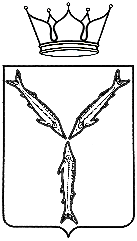 МИНИСТЕРСТВО КУЛЬТУРЫ САРАТОВСКОЙ ОБЛАСТИП Р И К А З«___» ___________ 2018 года № 01-11/______г. СаратовНа основании Положения о министерстве культуры Саратовской области, утвержденного постановлением Правительства Саратовской области от 24 марта 2006 года № 84-П, ПРИКАЗЫВАЮ:1. Внести в приказ министерства культуры Саратовской области 
от 27 февраля2018 года № 01-11/85 «О Доске почета работников культуры Саратовской области» следующие изменение:в приложении № 1:пункт 1.1. изложить в следующей редакции:«1.1. Настоящее Положение устанавливает порядок занесения на Доску почета работников культуры Саратовской области (далее - Доска почета) сотрудников министерства культуры Саратовской области (далее - министерство), работников учреждений сферы культуры и искусства, творческих коллективов, действующих на территории Саратовской области (далее - работники).».2. Отделу организационной работы и информационных технологий министерства культуры области (Курбатова Л.В.) разместить приказ 
на официальном сайте в информационно-телекоммуникационной сети «Интернет» и направить в министерство информации и печати области для официального опубликования.3. Контроль за исполнением настоящего приказа оставляю за собой.Министр 	                                                                                       Т.А. ГаранинаО внесении изменения в приказ министерства культуры области от 27 февраля 2018 года № 01-11/85